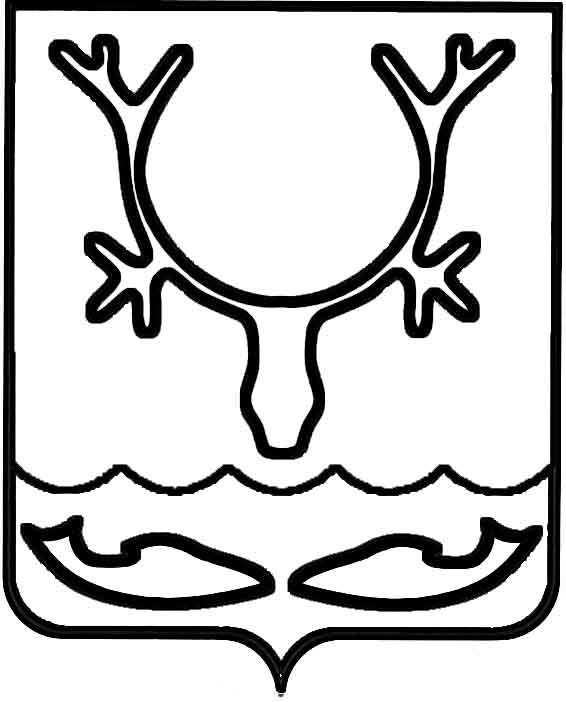 Администрация МО "Городской округ "Город Нарьян-Мар"ПОСТАНОВЛЕНИЕот “____” __________________ № ____________		г. Нарьян-МарО пробных поставках тепловой энергииВ целях определения готовности теплоэнергетического хозяйства, выявления недостатков с последующим их устранением до начала отопительного сезона                   2016 – 2017 годов Администрация МО "Городской округ "Город Нарьян-Мар"П О С Т А Н О В Л Я Е Т:Теплоснабжающим организациям, обеспечивающим подачу тепловой энергии на объекты жилищно-коммунального хозяйства, расположенные                            на территории муниципального образования "Городской округ "Город Нарьян-Мар", с 25.08.2016 приступить к выполнению пробной подачи тепловой энергии потребителям. Теплоснабжающим организациям и потребителям тепловой энергии в срок до 29.08.2016 предоставить информацию о ходе выполнения пункта 1 настоящего постановления в Управление строительства, жилищно-коммунального хозяйства и градостроительной деятельности Администрации МО "Городской округ "Город Нарьян-Мар".Контроль за исполнением настоящего постановления возложить на первого заместителя главы Администрации МО "Городской округ "Город Нарьян-Мар"                А.Б.Бебенина.2208.2016929Глава МО "Городской округ "Город Нарьян-Мар" Т.В.Федорова